В целях поддержки субъектов малого и среднего предпринимательства, а также привлечения внимания к теме развития и поддержки сферы гостеприимства Министерство экономического развития Российской Федерации совместно 
с Корпорацией «Синергия» 1 октября 2020 года с 10:00 до 12:15 часов (мск) проведут вебинар «Мой бизнес», посвященный тенденциям и антикризисным решениям 
в ресторанном бизнесе после пандемии коронавируса (далее – вебинар).Трансляция вебинара будет доступна на цифровой платформе Synergy.Online по итогам прохождения регистрации или авторизации по ссылке: https://synergy.online/webinars. В рамках мероприятия спикеры расскажут о способах восстановления бизнеса после снятия ограничений, влиянии глобальных трендов, перспективных направлениях развития, способах организации доставки и многом другом. Дополнительно в целях максимального привлечения внимания бизнес-сообщества к возможности бесплатного участия в вебинаре просим оказать содействие в информационном сопровождении мероприятия и разместить анонсирующие материалы на региональных информационных ресурсах 
и в социальных сетях (пресс-релиз прилагается).Приложение: на 1 л. в 1 экз.Кристина Юрьевна Киришева 8 (495) 870-29-21, доб. 10556Департамент инвестиционной политики 
и развития предпринимательства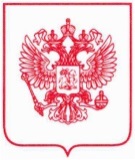 МИНИСТЕРСТВО ЭКОНОМИЧЕСКОГО РАЗВИТИЯРОССИЙСКОЙ ФЕДЕРАЦИИ(МИНЭКОНОМРАЗВИТИЯ РОССИИ)Пресненская наб., д. 10, стр. 2, Москва, 125039Тел. (495) 870-86-39, Факс (495) 870-70-06E-mail: mineconom@economy.gov.ruhttp://www.economy.gov.ruОКПО 00083204, ОГРН 1027700575385,ИНН/КПП 7710349494/771001001_____________________№__________________На №______________________от____________МИНИСТЕРСТВО ЭКОНОМИЧЕСКОГО РАЗВИТИЯРОССИЙСКОЙ ФЕДЕРАЦИИ(МИНЭКОНОМРАЗВИТИЯ РОССИИ)Пресненская наб., д. 10, стр. 2, Москва, 125039Тел. (495) 870-86-39, Факс (495) 870-70-06E-mail: mineconom@economy.gov.ruhttp://www.economy.gov.ruОКПО 00083204, ОГРН 1027700575385,ИНН/КПП 7710349494/771001001_____________________№__________________На №______________________от____________Органам исполнительнойвласти субъектов 
Российской Федерации(по списку)О проведении вебинара по вопросам развития ресторанного бизнеса  Заместитель директора Департамента инвестиционной политики и развития предпринимательстваО.А. Тетерина